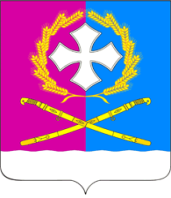 Совет Воронежского сельского поселения Усть-Лабинского районачетвертого созываР Е Ш Е Н И Е27 февраля 2023 года				                                       № 2											        Протокол № 64ст. ВоронежскаяО внесении изменений в решение Совета Воронежского сельского поселения Усть-Лабинского района от 11 октября 2019 года № 2 Протокол № 2 «Об утверждении Положения и состава административной комиссии при администрации Воронежского сельского поселения Усть-Лабинского района»В связи с кадровыми изменениями в администрации Воронежского сельского поселения Усть-Лабинского района, в целях реализации Закона Краснодарского края от 14 декабря 2006 года № 1144-КЗ «О наделении органов местного самоуправления муниципальных образований Краснодарского края отдельными государственными полномочиями по образованию и организации деятельности административных комиссий», Закона Краснодарского края от 23 июля 2003 года № 608-КЗ «Об административных правонарушениях», Устава Воронежского сельского поселения Усть-Лабинского района, Совет Воронежского сельского поселения Усть-Лабинского района решил:1. Внести в решение Совета Воронежского сельского поселения Усть-Лабинского района от 11 октября 2019 года № 2 Протокол № 2 «Об утверждении Положения и состава административной комиссии при администрации Воронежского сельского поселения Усть-Лабинского района» следующие изменения и дополнения:1.1. статью 5 «Порядок создания и состав Комиссии» приложения № 1 «Положение об административной комиссии при администрации Воронежского сельского поселения Усть-Лабинского района» изложить в новой редакции:«5. Порядок создания и состав КомиссииКомиссия создается Советом Воронежского сельского поселения Усть-Лабинского района по представлению главы Воронежского сельского поселения Усть-Лабинского района в составе председателя, заместителя председателя, ответственного секретаря и иных членов Комиссии на срок полномочий Совета Воронежского сельского поселения Усть-Лабинского района.Председатель, заместитель председателя и ответственный секретарь Комиссии назначаются из числа лиц, замещающих должности муниципальной службы в администрации Воронежского сельского поселения Усть-Лабинского района.Численный состав Комиссии устанавливается в количестве семи членов.»;1.2. приложение № 2 «Состав административной комиссии при администрации Воронежского сельского поселения Усть-Лабинского района» изложить в новой редакции (прилагается).2. Решение Совета Воронежского сельского поселения Усть-Лабинского района от 08 июня 2020 года № 4 Протокол № 15 «О внесении изменений в решение Совета Воронежского сельского поселения Усть-Лабинского района от 11 октября 2019 года № 2 Протокол № 2 «Об утверждении Положения и состава административной комиссии при администрации Воронежского сельского поселения Усть-Лабинского района» признать утратившим силу. 3. Юридическому отделу администрации Воронежского сельского поселения Усть-Лабинского района (Субочева) обнародовать настоящее решение в установленном порядке и разместить на официальном сайте Воронежского сельского поселения Усть-Лабинского района в информационно-телекоммуникационной сети «Интернет».4. Контроль за исполнением настоящего решения возложить на главу Воронежского сельского поселения Усть-Лабинского района Мацко В.А.5. Настоящее решение вступает в силу со дня его официального обнародования. Приложениек решению СоветаВоронежского сельского поселенияУсть-Лабинского районаот 27.02.2023 года№ 2 протокол № 64Составадминистративной комиссии при администрации Воронежского сельского поселения Усть-Лабинского районаИсполняющий обязанности главыВоронежского сельского поселенияУсть-Лабинского района                                                                         Р.В. ХасиеваПредседатель СоветаВоронежского сельского поселенияУсть-Лабинского района_________________ Н.В. СеливерстоваИсполняющий обязанности главы Воронежского сельского поселения Усть-Лабинского района___________________ Р.В. Хасиева 1.Хасиева Руслана ВикторовнаЗаместитель главы Воронежского сельского поселения Усть-Лабинского района, председатель комиссии;2.Шевченко Александра ВладимировнаНачальник общего отдела администрации Воронежского сельского поселения Усть-Лабинского района, заместитель председателя комиссии;3.Субочева Кристина Викторовна Начальник юридического отдела администрации Воронежского сельского поселения Усть-Лабинского района, ответственный секретарь комиссии;Члены комиссии:4.Ахновский Павел СтаниславовичСпециалист 1 категории общего отдела администрации Воронежского сельского поселения Усть-Лабинского района;5.Карпенко Ирина АлександровнаСпециалист 2 категории общего отдела администрации Воронежского сельского поселения Усть-Лабинского района;6.Улько Рузанна РобертовнаДелопроизводитель администрации Воронежского сельского поселения Усть-Лабинского района;7.Туркина Татьяна АнатольевнаМастер по благоустройству муниципального казенного учреждения «Административно-хозяйственный центр «Воронежский» Воронежского сельского поселения Усть-Лабинского района